SommarioPremessaIl presente documento, relativo ai lavori appresso descritti, viene redatto ai sensi dell’art. 26 comma 1 lett. B e comma 3 ter del D. Lgs 81/08, modificato ed integrato dal D.Lgs 3 agosto 2009, n. 106 e costituisce il Documento Unico di Valutazione dei rischi da Interferenza (DUVRI) COME AGGIORNAMENTO AL DUVRI PROT. CU/56634 del 10 giugno 2021 e COME REVISIONE INTEGRATIVA DEL PSC REV. CU/50315.Il DUVRI contiene l’individuazione dei pericoli, l’analisi e la valutazione dei rischi derivanti dalle interferenze tra le attività lavorative svolte dall’impresa terza affidataria del contratto d’appalto e il personale (compresi gli alunni) dell’istituto scolastico all’interno dei luoghi di lavoro e le relative misure di coordinamento per la salute e sicurezza dei lavoratori.Il Documento Unico di Valutazione dei Rischi da Interferenze (DUVRI) contiene l’indicazione delle possibili interferenze che possono venire a crearsi nello svolgimento dell’appalto e le conseguenti misure adottate per eliminare le interferenze stesse.La funzione di Committente in questo caso è l’Ente locale proprietario dell’edificio, affidatario del contratto d’appalto ai sensi del D.Lgs n.81/08 art 26 comma 3ter.Legislazione di riferimentoD. Lgs. 81/08 – Art. 26Articolo 26 – Obblighi connessi ai contratti d’appalto o d’opera o di somministrazione 1. Il datore di lavoro, in caso di affidamento di lavori, servizi e forniture all’impresa appaltatrice o a lavoratori autonomi all’interno della propria azienda, o di una singola unità produttiva della stessa, nonché nell’ambito dell’intero ciclo produttivo dell’azienda medesima, sempre che abbia la disponibilità giuridica dei luoghi in cui si svolge l’appalto o la prestazione di lavoro autonomo: a) verifica, con le modalità previste dal decreto di cui all’articolo 6, comma 8, lettera g), l’idoneità tecnico professionale delle imprese appaltatrici o dei lavoratori autonomi in relazione ai lavori, ai servizi e alle forniture da affidare in appalto o mediante contratto d’opera o di somministrazione. Fino alla data di entrata in vigore del decreto di cui al periodo che precede, la verifica è eseguita attraverso le seguenti modalità: 1) acquisizione del certificato di iscrizione alla camera di commercio, industria e artigianato; 2) acquisizione dell’autocertificazione dell’impresa appaltatrice o dei lavoratori autonomi del possesso dei requisiti di idoneità tecnico professionale, ai sensi dell’articolo 47(N) del Testo Unico delle disposizioni legislative e regolamentari in materia di documentazione amministrativa, di cui al decreto del Presidente della Repubblica del 28 dicembre 2000, n. 445; b) fornisce agli stessi soggetti dettagliate informazioni sui rischi specifici esistenti nell’ambiente in cui sono destinati ad operare e sulle misure di prevenzione e di emergenza adottate in relazione alla propria attività. 2. Nell’ipotesi di cui al comma 1, i datori di lavoro, ivi compresi i subappaltatori: a) cooperano all’attuazione delle misure di prevenzione e protezione dai rischi sul lavoro incidenti sull’attività lavorativa oggetto dell’appalto; b) coordinano gli interventi di protezione e prevenzione dai rischi cui sono esposti i lavoratori, informandosi reciprocamente anche al fine di eliminare rischi dovuti alle interferenze tra i lavori delle diverse imprese coinvolte nell’esecuzione dell’opera complessiva 3. Il datore di lavoro committente promuove la cooperazione e il coordinamento di cui al comma 2, elaborando un unico documento di valutazione dei rischi che indichi le misure adottate per eliminare o, ove ciò non è possibile, ridurre al minimo i rischi da interferenze ovvero individuando, limitatamente ai settori di attività a basso rischio di infortuni e malattie professionali di cui all’articolo 29, comma 6-ter, con riferimento sia all’attività del datore di lavoro committente sia alle attività dell’impresa appaltatrice e dei lavoratori autonomi, un proprio incaricato, in possesso di formazione, esperienza e competenza professionali, adeguate e specifiche in relazione all’incarico conferito, nonché di periodico aggiornamento e di conoscenza diretta dell’ambiente di lavoro, per sovrintendere a tali cooperazione e coordinamento. In caso di redazione del documento esso è allegato al contratto di appalto o di opera e deve essere adeguato in funzione dell’evoluzione dei lavori, servizi e forniture. A tali dati accedono il rappresentante dei lavoratori per la sicurezza e gli organismi locali delle organizzazioni sindacali dei lavoratori comparativamente più rappresentative a livello nazionale. Dell’individuazione dell’incaricato di cui al primo periodo o della sua sostituzione deve essere data immediata evidenza nel contratto di appalto o di opera. Le disposizioni del presente comma non si applicano ai rischi specifici propri dell’attività delle imprese appaltatrici o dei singoli lavoratori autonomi. Nell’ambito di applicazione del codice di cui al decreto legislativo 12 aprile 2006, n. 163, tale documento è redatto, ai fini dell’affidamento del contratto, dal soggetto titolare del potere decisionale e di spesa relativo alla gestione dello specifico appalto. 3-bis. Ferme restando le disposizioni di cui ai commi 1 e 2, l’obbligo di cui al comma 3 non si applica ai servizi di natura intellettuale, alle mere forniture di materiali o attrezzature, ai lavori o servizi la cui durata non è superiore a cinque uomini-giorno, sempre che essi non comportino rischi derivanti dal rischio di incendio di livello elevato, ai sensi del decreto del Ministro dell’interno 10 marzo 1998, pubblicato nel supplemento ordinario n. 64 alla Gazzetta Ufficiale n. 81 del 7 aprile 1998, o dallo svolgimento di attività in ambienti confinati, di cui al regolamento di cui al decreto del Presidente della Repubblica 14 settembre 2011, n. 177, o dalla presenza di agenti cancerogeni, mutageni o biologici, di amianto o di atmosfere esplosive o dalla presenza dei rischi particolari di cui all’allegato XI del presente decreto. Ai fini del presente comma, per uomini-giorno si intende l’entità presunta dei lavori, servizi e forniture rappresentata dalla somma delle giornate di lavoro necessarie all’effettuazione dei lavori, servizi o forniture considerata con riferimento all’arco temporale di un anno dall’inizio dei lavori.31 3-ter. Nei casi in cui il contratto sia affidato dai soggetti di cui all’articolo 3, comma 34, del decreto legislativo 12 aprile 2006, n. 163, o in tutti i casi in cui il datore di lavoro non coincide con il committente, il soggetto che affida il contratto redige il documento di valutazione dei rischi da interferenze recante una valutazione ricognitiva dei rischi standard relativi alla tipologia della prestazione che potrebbero potenzialmente derivare dall’esecuzione del contratto. Il soggetto presso il quale deve essere eseguito il contratto, prima dell’inizio dell’esecuzione, integra il predetto documento riferendolo ai rischi specifici da interferenza presenti nei luoghi in cui verrà espletato l’appalto; l’integrazione, sottoscritta per accettazione dall’esecutore, integra gli atti contrattuali. 4. Ferme restando le disposizioni di legge vigenti in materia di responsabilità solidale per il mancato pagamento delle retribuzioni e dei contributi previdenziali e assicurativi, l’imprenditore committente risponde in solido con l’appaltatore, nonché con ciascuno degli eventuali subappaltatori, per tutti i danni per i quali il lavoratore, dipendente dall’appaltatore o dal subappaltatore, non risulti indennizzato ad opera dell’Istituto nazionale per l’assicurazione contro gli infortuni sul lavoro (INAIL) o dell’Istituto di previdenza per il settore marittimo (IPSEMA). Le disposizioni del presente comma non si applicano ai danni conseguenza dei rischi specifici propri dell’attività delle imprese appaltatrici o subappaltatrici. 5. 5. Nei singoli contratti di subappalto, di appalto e di somministrazione, anche qualora in essere al momento della data di entrata in vigore del presente decreto, di cui agli articoli 1559, ad esclusione dei contratti di somministrazione di beni e servizi essenziali, 1655, 1656 e 1677 del Codice civile(N) , devono essere specificamente indicati a pena di nullità ai sensi dell’articolo 1418(N) del Codice civile i costi delle misure adottate per eliminare o, ove ciò non sia possibile, ridurre al minimo i rischi in materia di salute e sicurezza sul lavoro derivanti dalle interferenze delle lavorazioni. I costi di cui al primo periodo non sono soggetti a ribasso. Con riferimento ai contratti di cui al precedente periodo stipulati prima del 25 agosto 2007 i costi della sicurezza del lavoro devono essere indicati entro il 31 dicembre 2008, qualora gli stessi contratti siano ancora in corso a tale data. A tali dati possono accedere, su richiesta, il rappresentante dei lavoratori per la sicurezza e gli organismi locali delle organizzazioni sindacali dei lavoratori comparativamente più rappresentative a livello nazionale. 6. Nella predisposizione delle gare di appalto e nella valutazione dell’anomalia delle offerte nelle procedure di affidamento di appalti di lavori pubblici, di servizi e di forniture, gli enti aggiudicatori sono tenuti a valutare che il valore economico sia adeguato e sufficiente rispetto al costo del lavoro e al costo relativo alla sicurezza, il quale deve essere specificamente indicato e risultare congruo rispetto all’entità e alle caratteristiche dei lavori, dei servizi o delle forniture. Ai fini del presente comma il costo del lavoro è determinato periodicamente, in apposite tabelle, dal Ministro del lavoro, della salute e delle politiche sociali, sulla base dei valori economici previsti dalla contrattazione collettiva stipulata dai sindacati comparativamente più rappresentativi, delle norme in materia previdenziale ed assistenziale, dei diversi settori merceologici e delle differenti aree territoriali. In mancanza di contratto collettivo applicabile, il costo del lavoro è determinato in relazione al contratto collettivo del settore merceologico più vicino a quello preso in considerazione. 7. Per quanto non diversamente disposto dal decreto legislativo 12 aprile 2006 n. 163 , come da ultimo modificate dall’articolo 8, comma 1, della Legge 3 agosto 2007, n. 123 , trovano applicazione in materia di appalti pubblici le disposizioni del presente decreto. 8. Nell’ambito dello svolgimento di attività in regime di appalto o subappalto, il personale occupato dall’impresa appaltatrice o subappaltatrice deve essere munito di apposita tessera di riconoscimento corredata di fotografia, contenente le generalità del lavoratore e l’indicazione del datore di lavoro.Metodologia di valutazione dei rischi da interferenzaL’analisi valutativa effettuata può essere, nel complesso, suddivisa nelle seguenti due fasi principali:Individuazione di tutti i possibili PERICOLI per ogni interferenza esaminataValutazione dei RISCHI relativi ad ogni pericolo individuato nella fase precedenteNella fase A sono stati individuati i possibili pericoli osservando i lavoratori nello svolgimento delle attività lavorative.Nella fase B, per ogni pericolo accertato, si è proceduto a:individuazione delle possibili conseguenze, considerando ciò che potrebbe ragionevolmente accadere, e scelta di quella più appropriata tra le quattro seguenti possibili MAGNITUDO del danno e precisamente:valutazione della PROBABILITA’ della conseguenza individuata nella precedente fase A, scegliendo quella più attinente tra le seguenti quattro possibili:valutazione finale dell’entità del RISCHIO in base alla combinazione dei due precedenti fattori e l’utilizzo della seguente MATRICE di valutazione: 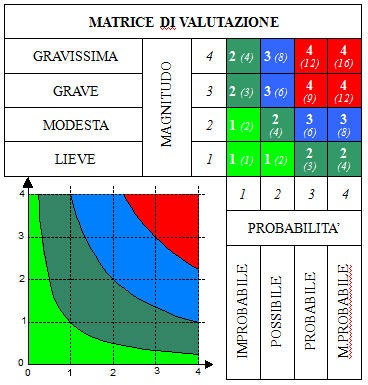 Dalla combinazione dei due fattori si è quindi ricavata l’entità del rischio, con gradualità:Dati generali (Tutti i lavoratori dovranno essere dotati di cartellino identificativo)Le opere da realizzare, divise tra interno e esterno, allo stato dell’arte sono le seguenti: INTERNO FABBRICATO – INTERVENTI DI ADEGUAMENTO ANTINCENDIOAdeguamento vie di esodo e uscite di sicurezza (ESEGUITO); Manutenzione straordinaria del locale cucina (IN COMPLETAMENTO); Realizzazione di nuovo impianto di illuminazione di emergenza e adeguamento rifacimento dell’impianto elettrico esistente (IN COMPLETAMENTO) ; Realizzazione di un nuovo impianto di evacuazione audio (ESEGUITO);Adeguamento dell’impianto idrico antincendio (IN COMPLETAMENTO);Ripristino delle compartimentazioni (PARZIALMENTE ESEGUITO);Fornitura e posa di presidi antincendio (DA ESEGUIRE);Opere complementari all’adeguamento: tinteggiature – pitturazioni interne e sostituzione di porte interne (infissi wc) (PARZIALMENTE ESEGUITO).AREE ESTERNE - INTERVENTI DI RIQUALIFICAZIONE E MESSA IN SICUREZZARifacimento dello strato superficiale di asfalto con adeguamento delle griglie e dei tombini esistenti (ESEGUITO); Creazione / sistemazione delle aiuole e dei cigli dei marciapiedi esistenti (IN COMPLETAMENTO);Montaggio di una rete di protezione del confine e di cancelletti di compartimentazione tra le zone pedonali e le zone carrabili (DA ESEGUIRE);Realizzazione di un campetto da gioco nel cortile principale (IN ESECUZIONE);Ripristino dei frontalini e dell’intonaco sulle facciate della zona palestra (DA ESEGUIRE).I lavori citati sono tutti compartimentabili in quanto differenti per tipologia e ubicazione e sono tutti caratterizzati da un complesso di lavorazioni specialistiche. La maggior parte delle opere interne è stata effettuata in estate, durante il periodo di sospensione dell’attività didattica, in modo che nella scuola, sede di segreteria, fossero presenti solo i dipendenti in una zona circoscritta e con accesso dedicato. Una parte di opere complementari dovrà essere effettuata in fasi successive (fuori orario scolastico) o in zone circoscritte (durante l’orario scolastico), in modo da non interferire con la presenza degli alunni e del personale.Anche parte delle opere esterne, previste come da effettuarsi a seguire - e quindi anche in concomitanza con la presenza degli alunni nel plesso, sono state in parte  già iniziate e/o completate. Tali aree, dette Zone, rappresentate nel layout di cantiere a seguire, risultano allo stato dell’arte: ZONA A -Percorso di ingresso all'edificio con accesso da via Concesio 2 ESEGUITOZONA B - Percorso di ingresso alla mensa e nuovo parcheggio con accesso da Via Concesio 14 ESEGUITO (con pozioni da completare)ZONA C - Cortile dove deve essere realizzato il campetto (IN ESECUZIONE)ZONA D - Cortile esterno palestra (DA ESEGUIRE)Fasi lavorative.Le Lavorazioni, divise per area Interna e Esterna, sono suddivise nelle seguenti Fasi e Sotto fasi:Allestimento CantierePreparazione delle aree di cantiereRealizzazione della recinzione e degli accessi di cantiereApprestamenti di cantiereAllestimento di depositi, zone per lo stoccaggio dei materialiAllestimento di servizi igienico assistenziali del cantiereAllestimento di sanitari del cantiereMontaggio del ponteggio metallico fissoImpianti di servizio del cantiereRealizzazione di impianto elettrico del cantiereRealizzazione di impianto di messa a terra del cantiereAdeguamento a norma impianto idrico AntincendioRealizzazione della rete idrica e degli attacchi per impianto antincendioAdeguamento a norma impianto idrico ElettricoRimozione di impianti elettriciRealizzazione di impianto elettricoRealizzazione di impianto di messa a terraRealizzazione impianto di allarme sonoroRealizzazione di impianto audio annunci emergenzaInstallazione di gruppo di continuità UPSRealizzazione impianto di illuminazione di emergenzaRealizzazione di impianto di illuminazione di emergenzaInstallazione di corpi illuminantiAdeguamento a norma compartimentazioni e uscite di sicurezzaContropareti per compartimentazioni antincendioMontaggio porte tagliafuocoOpere complementari all’adeguamento: pitturazioni interneTinteggiature di superfici interneAdeguamento a norma Locale cucinaVerifica della rete di distribuzione impianto a gasVerifica di impianto elettricoOpere complementari all’adeguamento: sostituzioni infissi Rimozione di serramenti interniMontaggio di porte interneRifacimento pavimentazione esternaAsportazione di strato di usura e collegamentoFormazione di manto di usura e collegamentoOpere complementari di sistemazione marciapiediRealizzazione di segnaletica orizzontaleRipristini esterni di armature ossidateRifacimento di cornicioniRifacimento di facciate e frontaliniPulitura di intonaci esterniRimozione dello strato di finitura intonaci esterniSpicconatura di intonaci esterni a vivo muroStuccatura di cadute di strati di intonaciRipresa di intonaci esterniFormazione di intonaci esterni tradizionaliTinteggiatura di superfici esterneRealizzazione di campetto da giocoPosa di pavimentazione sintetica per impianti sportiviRealizzazione di recinzioni e cancelliPosa di recinzioni e cancellateSmobilizzo del cantiereSmobilizzo de ponteggi metallico fissoSmobilizzo degli apprestamentiPulizia generale dell’areaPlanimetria d’impianto del cantiere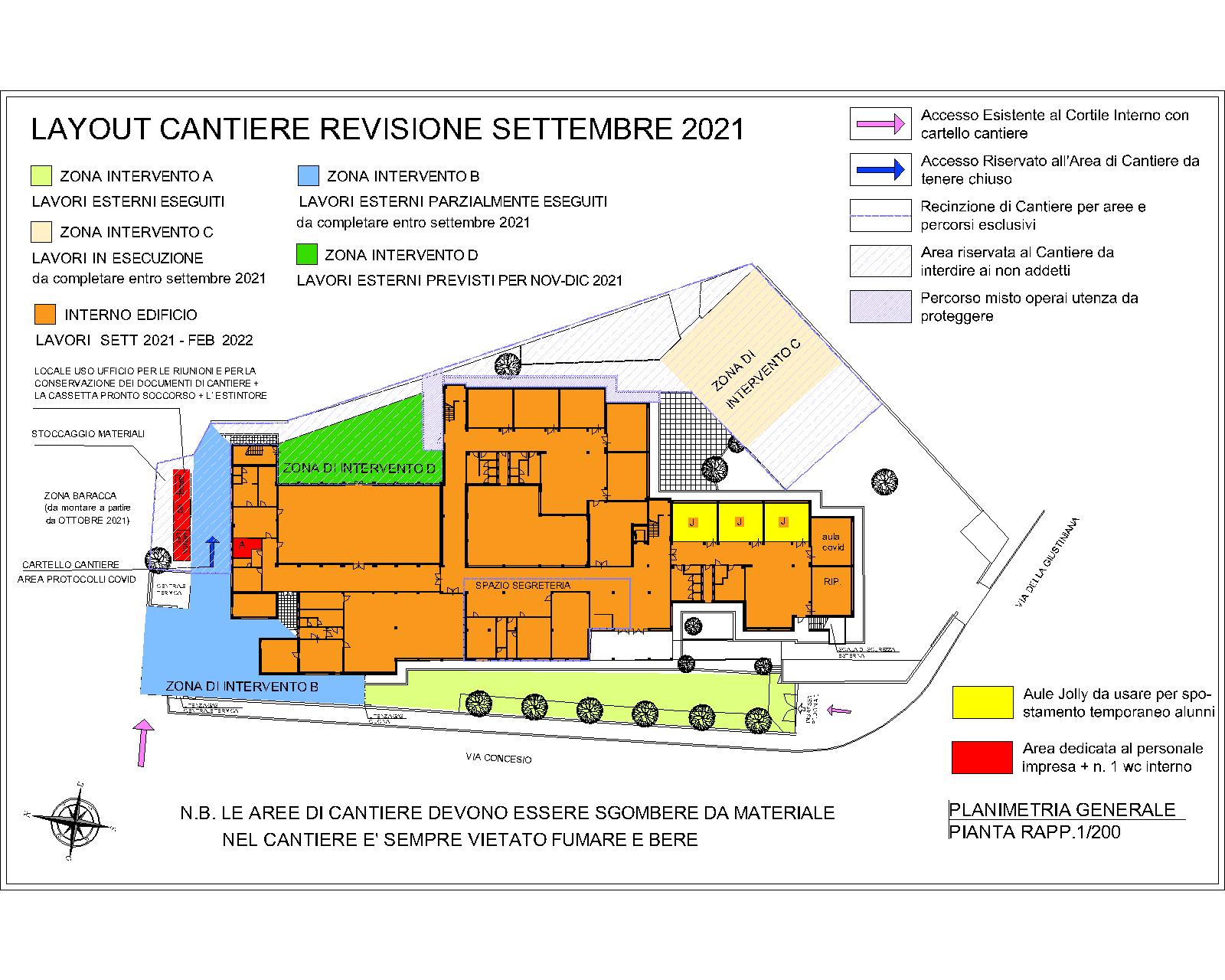 Ambiti temporali d’interferenza (Cronoprogramma Rev. 1)N.B. Le interferenze previste per il periodo estivo, in cui la scuola è stata chiusa per i ragazzi e sono rimaste attive soltanto le attività di segreteria - da svolgersi esclusivamente negli uffici -hanno interessano le maestranze delle imprese esecutrici operanti in area interna e il personale scolastico; le stesse sono state gestite mediante  percorsi separati (utilizzando differenti porte di ingresso, segnalando i percorsi delimitati dedicati  e vietando al personale di entrare nelle aree di cantiere e agli operai entrare negli uffici se occupati).  Dal mese di settembre 2021, con la ripresa della didattica, si devono regolamentare anche le interferenze con i professori e gli alunni. Pertanto le imprese, per evitare rischi interfenziali, dovranno prevedere le lavorazioni come segue:all’interno usando orari diversi da quelli dedicati alla didattica ovvero operando in zone temporaneamente non utilizzata dalla scuola e raggiungibili mediante accessi separati o percorsi protetti che lascino sempre  libere  le vie di fuga;all’esterno operando in zone circoscritte e delimitate.Eventuali diversi percorsi di esodo del tipo temporaneo dovranno essere prescritti dal Rspp della scuola e rispettati rigorosamente. Nell’impossibilità di operare in sicurezza non si esclude la necessità di interrompere le lavorazioni a rischio interferenza.Resta inteso che, vista la presenza di più imprese all’interno del cantiere prevista allo stato dell’arte per l’esecuzione di opere specialistiche,  per la gestione dei  rischi propri delle lavorazioni che  ciascuna delle imprese presenti dovrà eseguire si rimanda ai Pos specifici di ciascuna ditta mentre per l’eliminazione dei rischi interferenziali  tra imprese diverse si rimanda ai contenuti del Piano di sicurezza in fase di progettazione, esecuzione s.m.i.i. secondo il  cronoprogramma allegato alla presente.Ambienti e luoghi di possibile interferenza – Periodo settembre febbraio 2021 – Opere interne, area esterna campetto (ZONA C) e area esterna Palestra (ZONA D)N.B. Le aule che saranno oggetto di lavorazioni residue (compartimentazioni e tinteggiature), previ accordi tra l’impresa e il Dirigente scolastico, potranno essere cantierizzate a gruppi di tre per un numero consecutivo di circa 5 giorni, in modo da spostare le classi ivi contenute per l’intero periodo interessato nelle aule libere situate al piano terra nell’ala a destra dell’ingresso, dette Aule Jolly.Considerando che tali locali risultano allo stato attuale anche sede di seggio, gli stessi dovranno essere in LASCIATE LIBERE PER TUTTO IL PERIODO A RIDOSSO DELLE ELEZIONI (da metà settembre a metà ottobre). Le lavorazioni ancora da effettuarsi in zone comuni (scale e corridoi) dovranno essere eventualmente completate fuori orario scolastico.Le lavorazioni in esterno saranno realizzate solo in aree compartimentate o fuori orario scolastico. Tutto ciò premesso, al fine di ridurre interferenze nei percorsi, è necessario che l’impresa abbia un’area dedicata per montaggio baracche e deposito materiali in esterno - come individuato nella planimetria di cantiere. Rischi specifici presenti nei luoghi di lavoroNei luoghi in cui verranno svolte le lavorazioni non sono presenti rischi specifici, sono però presenti alcune situazioni strutturali e manutentive non corrette che sono oggetto di specifica segnalazione.È comunque disponibile presso l’Istituto l’intera documentazione di prevenzione.Rischi standard introdotti dall’attività lavorativa in appaltoI principali rischi derivanti dalle attività sono:Rischio rumoreRischio derivante da polvere Rischio caduta materiali dall’altoMisure di prevenzione indicate dalla committenzaAl fine di minimizzare le interferenze tra i fruitori dell’immobile e le lavorazioni previste in progetto garantendo al contempo la funzionalità delle parti di immobile non interessate dall’intervento, premessa la divisione in zone da lavorare in fasi successive, sono state formulate le seguenti prescrizioni: Le attrezzature di cantiere e le aree dedicate saranno recintate e con ingresso sempre interdetto ai non addetti ai lavori, transennato e con apposta adeguata segnaletica di sicurezza (vedasi planimetria di cantiere allegata).Il transito dei mezzi di cantiere avverrà in orari diversi da quelli di funzionamento della didattica.Le lavorazioni rumorose e/o con produzione di poveri riguarderanno il più possibile aree lontane dallo svolgimento dell’attività scolastica e saranno eseguite in orari non in contrasto con il normale svolgimento delle attività didattica; qualora tali operazioni si rendessero necessarie ed inderogabili, l’impresa provvederà ad informare preventivamente il referente della scuola assicurando una adeguata compartimentazione delle zone interessate alle lavorazioni. Durante l’intera durata dei lavori non dovranno mai essere ostruite le uscite di emergenza per consentire l’esodo dei fruitori in caso di pericolo grave ed immediato.Ultimate le lavorazioni gli ambienti interessati saranno adeguatamente bonificati dalla presenza di polveri o residui delle lavorazioni.Individuazione, valutazione e prevenzione dei rischi da interferenzaGestione delle situazioni di emergenzaIn fase operativa, è indispensabile la necessità di coordinamento che ottimizzi le risorse in campo e riduca i tempi di intervento. In particolare, si riportano qui di seguito i dati essenziali per:  Organizzazione scolastica per la prevenzione e le emergenzeNorme comportamentali generaliÈ compito di tutti:segnalare prontamente agli addetti alle emergenze qualsiasi situazione pericolosa;mantenere sempre liberi le vie di uscita ed i percorsi di esodo;non lasciare macchinari e attrezzature incustodite.non fumare;non utilizzare apparecchi elettrici personalinon manomettere estintori o altri tipi di presidi antincendio;tenere sempre a mente i percorsi di esodo da utilizzare in caso di emergenza;In caso di emergenza è necessario:mantenere la calma;interrompere ogni tipo di attività;seguire le disposizioni impartite dagli addetti della squadra antincendio;Segnalazioni per le situazioni di emergenzaAllo scopo di rendere rapide le comunicazioni interne alla scuola ed avvisare tutte le persone presenti al fine di mettere in atto i comportamenti necessari, indicati nel Piano di emergenza, con rapidità e senza inutili perdite di tempo, in occasione di eventuali situazioni di emergenza è previsto l’utilizzo della campanella o, in caso di mancanza di energia elettrica, dei fischietti.Le segnalazioni previste nelle diverse situazioni sono:Le modalità di gestione dell’emergenza (allarme, cessato allarme o eventuale evacuazione) sono decise dal Responsabile dell’evacuazione di emergenza. Il segnale di allarme, diramato normalmente dal collaboratore scolastico in servizio in guardiola, può essere diffuso, in casi di pericolo grave ed immediato, d’iniziativa da un qualsiasi componente della squadra di emergenza o dal personale scolastico presente. Il segnale di evacuazione, deciso dal Responsabile per le emergenze, comporta l’evacuazione dell’edificio secondo le modalità indicate nel Piano di emergenza.Il segnale di cessato allarme, diramato su indicazione del Responsabile per le emergenze, indica la fine della situazione di emergenza, quando le condizioni di sicurezza all’interno della scuola sono state ripristinate e ciascuno può riprendere la propria attività. Procedura di emergenzaChiunque rilevi una possibile situazione di emergenza deve:evitare di assumere iniziative personali se non adeguatamente formato (è assolutamente vietato prendere qualsivoglia iniziativa che possa compromettere la propria e l’altrui incolumità; avvisare ed allontanare quanto si trovino in prossimità del pericolo;segnalare agli Addetti alle emergenze la situazione di emergenza rilevata;comunicare, qualora non si sia in grado di affrontare il pericolo, tramite personale di piano, a voce, lo stato di allarme a tutti i componenti la squadra di emergenza ed eventualmente, in caso di pericolo grave, a tutti i presenti, azionando l’allarme;raggiungere il punto di raccolta esterno stabilitoRicevutane comunicazione o udito il segnale di allarme ogni lavoratore deve:interrompere le attività.mettere in sicurezza le attrezzature o apparecchiature utilizzate; in caso di evacuazione, accertare col responsabile della evacuazione di ciascun piano, che le vie di fuga siano sgombre, seguendo le indicazioni dello stesso nel caso si debbano trovare delle vie alternative;raggiungere il punto di raccolta seguendo le vie indicate dalla cartellonistica e dalle planimetrie.Procedura di gestione infortunio o emergenza sanitariaIn caso di infortunio di un lavoratore è necessario:avvisare l’addetto al primo soccorso della scuola;se addestrati, soccorrere il lavoratore utilizzando presidi e attrezzature rese disponibili;in assenza o in caso di non rintracciabilità dell’addetto al primo soccorso della scuola, avvisare il Pronto soccorso esterno (118) e seguirne le indicazioni.Se il tipo di rischi propri dell’attività dell’impresa prevede un contenuto diverso della cassetta di primo soccorso presente nella scuola, l’impresa è obbligata a integrare la cassetta con i presidi sanitari ritenuti necessari.Norme comportamentali per i lavoratori esterni nelle situazioni di emergenzaLe Imprese appaltatrici, come previsto dall’art.18 e art.45 D.Lgs. 81/08, devono nominare e formare i lavoratori incaricati di attuare le misure di prevenzione incendi e lotta antincendio, di evacuazione dei lavoratori in caso di pericolo grave ed immediato, di salvataggio e di gestione dell’emergenza. Gli attestati di formazione e le lettere di nomina degli addetti devono essere allegate ai Piani Operativi di Sicurezza delle Imprese.In funzione della presenza in cantiere di depositi e di lavorazioni di materiale a rischio di incendio (rischio di incendio medio), il cantiere deve essere dotato di un numero adeguato di estintori di idonea categoria. La presenza degli estintori deve essere segnalata con apposita cartellonistica.Le ditte che intervengono nell’attività dovranno inoltre attenersi a quanto previsto dal D.M. 15 luglio 2003, n° 388 per quanto attiene alla dotazione di adeguati presidi per il pronto soccorso.Chiunque ritenga necessario effettuare un intervento di emergenza per la sua salute o per quella di altri, deve prontamente richiedere l’intervento del personale addetto alle squadre di Primo Soccorso oppure informare il più vicino addetto alla sicurezza reperibile. Per questo, tutto il personale deve essere a conoscenza della collocazione degli addetti stessi, nonché della cassetta di pronto soccorso lavoratori dell’Impresa devono, prima di dare inizio all’attività lavorative, dovranno:prendere visione e memorizzare, anche con la lettura del Piano di emergenza,le norme comportamentali generali i nominativi delle squadre antincendio e primo soccorso cui rivolgersile segnalazioni previste in caso di emergenzaprendere visione e memorizzare tramite le planimetrie affisse nell’Istituto: , i percorsi di esodo ed i punti di raccolta; l’ubicazione dei pulsanti di allarme, dei quadri elettrici e delle valvole d’intercettazione delle alimentazioni idriche e del gas,segnalare agli addetti all’emergenza eventuali situazioni di emergenza e la presenza di persone in difficoltà;in caso di allarme: sospendere ogni attività, mettere in sicurezza le eventuali attrezzature in uso e provvedere al distacco di eventuali alimentazioni idriche, elettriche e di gas qualora in atto per la loro attività,in caso di evacuazione, raggiungere il punto di raccolta stabilito per l’ambiente in cui si trovano ad operare; Disposizioni generali per la sicurezza dei lavori di appaltoLe imprese appaltatrici ed i lavoratori autonomi hanno l’obbligo di adottare tutte le misure di prevenzione e protezione idonee a salvaguardare la propria salute e sicurezza e quella di quanti possono subire conseguenze dalla loro attività; a tal fine dovranno:prima di accedere alle aree interessate dall’intervento, concordare con il referente della scuola le tempistiche e le modalità di effettuazione delle attività e formalizzare attraverso il verbale di coordinamento le misure di prevenzione e protezione concordate,esporre per tutto il tempo di permanenza nella scuola la tessera di riconoscimento corredata di fotografia contenente le sue generalità e l’indicazione del datore di lavoro,prendere visione e seguire le indicazioni della cartellonistica e della segnaletica esposta nell’Istituzione Scolastica, rivolgendosi, per eventuali chiarimenti, al personale della scuola,evitare di accedere, senza precisa autorizzazione, a zone diverse da quelle interessate ai lavori ed in particolare ove:sia interdetto l’accesso per motivi di sicurezza;siano presenti alunni o personale scolastico;non sia stato espressamente consentito l’accesso dal personale scolastico: a tal fine i lavoratori delle ditte appaltatrici o autonomi devono prendere visione e seguire le indicazioni della cartellonistica e della segnaletica esposta nell’Istituzione Scolastica, rivolgendosi, per eventuali chiarimenti, al personale della scuola;utilizzare, per l’esecuzione dei lavori oggetto dell’appalto, esclusivamente macchine o attrezzature di sua proprietà conformi alle vigenti norme di legge e di buona tecnica,segregare con idonea delimitazione e segnalare con relativo divieto di accesso ai non addetti, le zone interessate dalle lavorazioni. L’estensione dell’area ad accesso interdetto deve comprendere anche: eventuali depositi dei materiali impiegati e di risulta, aree in cui avviene la movimentazione di materiali e/o attrezzature, luoghi di stazionamento delle macchine, delle attrezzature, degli utensili, spazi attraversati da cavi per l’energia elettrica o di tubi per l’adduzione idrica o da altri elementi che potrebbero costituire pericolo alla circolazione;predisporre, quando necessario, idonea segnaletica di sicurezza,evitare di ingombrare, anche solo momentaneamente, le vie di fuga e le uscite di emergenza con attrezzature e materiali vari. evitare di dover lasciare, nelle aree di lavoro o di transito (anche se momentaneamente ad uso esclusivo del cantiere), attrezzature incustodite che possano costituire fonte di pericolo se non dopo averle messe in sicurezza.evitare di spostare, rimuovere od occultare i presidi e la segnaletica di sicurezza e di emergenza, se non in caso di assoluta necessità e solo dopo avere sentito il referente della scuola.garantire l’assenza di interferenze tra l’attività lavorativa e le attività didattiche, qualora i lavori da eseguirsi dovessero interferire in qualsiasi modo con la normale attività dell’Istituzione Scolastica, i lavoratori delle ditte appaltatrici o autonomi hanno l’obbligo di segnalare anticipatamente tale situazione, per consentire alla dirigenza scolastica, di attivare la cooperazione ed il coordinamento previsti dall’art. 26 comma 2 del D. Lgs. 81/08, a tutela dell’igiene e della sicurezza di tutti i lavoratori, degli allievi e di quanti altri si trovino, anche occasionalmente, all’interno dell’Istituzione Scolastica,Le Imprese appaltatrici ed i lavoratori autonomi hanno inoltre l’obbligo di:ridurre l’eventuale emissione dei rumori nei limiti compatibili con l’attività scolastica, se possibile anche anticipando o posticipando le attività rumorose in orari in cui non viene svolta attività didattica,ridurre al minimo l’emissione di polveri, se necessario realizzando idonee barriere antipolvere al fine di evitare la diffusione di polveri negli ambienti scolastici.Qualora si renda necessario l’uso di fiamme libere o vengano svolte attività che presentino rischio incendio, l’impresa dovrà informare preventivamente il referente della scuola al fine di individuare le misure di prevenzione e protezione necessarie per eliminare o ridurre la situazione di rischioSi ricorda inoltre che, in ambito scolastico, il Dirigente Scolastico (o il suo delegato) rappresenta la figura di riferimento ed ha competenza a:visionare il cartellino di identificazione dell’operatore,dare disposizioni su norme di comportamento, negare o consentire l’accesso a locali o ambiti dell’istituzione scolastica;Il Dirigente Scolastico, nella sua qualità di Datore di lavoro dell’unità produttiva, non è responsabile per quanto attiene i rischi propri dell’attività dei lavoratori delle ditte appaltatrici o dei lavoratori autonomi e i lavori da effettuare devono essere, oltre che a regola d’arte, rispondenti alla vigente normativa di igiene e sicurezza sul lavoroIn caso di inosservanza di norme in materia di sicurezza o in caso di pericolo imminente per i lavoratori, il datore di lavoro, o referente di sede, potrà ordinare la sospensione del servizio in oggetto disponendone la ripresa solo quando sia di nuovo assicurato il rispetto della normativa vigente e siano ripristinate le condizioni di sicurezza e igiene sul lavoro.Per queste sospensioni e per quelle dovute a pericolo grave ed imminente il Committente non riconoscerà alcun compenso o indennizzo all’Appaltatore.Costi della sicurezza dovuti ad interferenzeGli interventi relativi alla riduzione dei rischi derivanti dalle interferenze non hanno costi aggiuntivi rispetto a quelli già individuati per la sicurezza in quanto gli stessi, come su evidenziato, interesseranno prevalentemente l’organizzazione logistica e temporale dell’esecuzione delle opere e della organizzazione del cantiere.  Allegati e Sottoscrizione del documentoSono parte integrante del presente documento: Verbale di coordinamento e  Layout di cantiere.Comune di ROMA – MUNICIPIO XVDUVRIDocumento unico valutazione rischi da interferenza 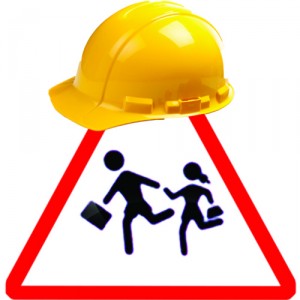 I.C. CONCESIO 2  ADEGUAMENTO ALLA NORMATIVA DI PREVENZIONE INCENDI e RIQUALIFICAZIONE AREE ESTERNE  DELL'ISTITUTO COMPRENSIVO "Karol Wojtyla" SITO IN ROMA ALLA "Via Concesio, 2Allegato al Documento di Valutazione dei rischi e Piano di prevenzione. Edizione: 01 del 31/08/2021 – AGGIORNAMENTO n. 1MAGNITUDO (M)VALOREDEFINIZIONELIEVE1Infortunio o episodio di esposizione acuta o cronica rapidamente reversibile che non richiede alcun trattamentoMODESTA2Infortunio o episodio di esposizione acuta o cronica con inabilità reversibile e che può richiedere un trattamento di primo soccorsoGRAVE3Infortunio o episodio di esposizione acuta o cronica con effetti irreversibili o di invalidità parziale e che richiede trattamenti mediciGRAVISSIMA4Infortunio o episodio di esposizione acuta o cronica con effetti letali o di invalidità totalePROBABILITA’ (P)VALOREDEFINIZIONEIMPROBABILE1L’evento potrebbe in teoria accadere, ma probabilmente non accadrà mai. Non si ha notizia di infortuni in circostanze simili.POSSIBILE2L’evento potrebbe accadere, ma solo in rare circostanze ed in concomitanza con altre condizioni sfavorevoliPROBABILE3L’evento potrebbe effettivamente accadere, anche se non automaticamente. Statisticamente si sono verificati infortuni in analoghe circostanze di lavoro.M. PROBABILE4L’evento si verifica nella maggior parte dei casi, e si sono verificati infortuni in azienda o in aziende similari per analoghe condizioni di lavoro.Oggetto dell’appalto: ADEGUAMENTO ALLA NORMATIVA DI PREVENZIONE INCENDI e RIQUALIFICAZIONE AREE ESTERNE DELL'ISTITUTO COMPRENSIVO"Karol Wojtyla" SITO IN ROMA ALLA"Via Concesio,2"Oggetto dell’appalto: ADEGUAMENTO ALLA NORMATIVA DI PREVENZIONE INCENDI e RIQUALIFICAZIONE AREE ESTERNE DELL'ISTITUTO COMPRENSIVO"Karol Wojtyla" SITO IN ROMA ALLA"Via Concesio,2"Oggetto dell’appalto: ADEGUAMENTO ALLA NORMATIVA DI PREVENZIONE INCENDI e RIQUALIFICAZIONE AREE ESTERNE DELL'ISTITUTO COMPRENSIVO"Karol Wojtyla" SITO IN ROMA ALLA"Via Concesio,2"Committente:     			   COMUNE DI ROMA- MUNICIPIO XVCommittente:     			   COMUNE DI ROMA- MUNICIPIO XVCommittente:     			   COMUNE DI ROMA- MUNICIPIO XVIndirizzo del cantiere: 			Via Concesio, 2 - ROMA (RM)Indirizzo del cantiere: 			Via Concesio, 2 - ROMA (RM)Indirizzo del cantiere: 			Via Concesio, 2 - ROMA (RM)Data effettiva di inizio lavori:Data effettiva di inizio lavori:17/06/2021Numero massimo presumibile di addetti presenti contemporaneamente in cantiere:Numero massimo presumibile di addetti presenti contemporaneamente in cantiere:10 unità in mediaDurata presunta dei lavori:Durata presunta dei lavori:240 ggResponsabile del Procedimento:  Funz. Geom. Massimiliano Mancari            tel   06-696.20.840Responsabile del Procedimento:  Funz. Geom. Massimiliano Mancari            tel   06-696.20.840Responsabile del Procedimento:  Funz. Geom. Massimiliano Mancari            tel   06-696.20.840Direttore dei Lavori:                   arch. Alessia Peghini                  tel       06-696.20.870Direttore dei Lavori:                   arch. Alessia Peghini                  tel       06-696.20.870Direttore dei Lavori:                   arch. Alessia Peghini                  tel       06-696.20.870Coordinatore per la sicurezza in fase di esecuzione:       arch. Alessia Peghini               tel       06-696.20.870Coordinatore per la sicurezza in fase di esecuzione:       arch. Alessia Peghini               tel       06-696.20.870Coordinatore per la sicurezza in fase di esecuzione:       arch. Alessia Peghini               tel       06-696.20.870Responsabile  addetto alle emergenze: Fabrizio Massaro          Responsabile  addetto alle emergenze: Fabrizio Massaro          Responsabile  addetto alle emergenze: Fabrizio Massaro          Dirigente Scolastico: 	Loredana Garritano		                                               tel.  06.3361005Dirigente Scolastico: 	Loredana Garritano		                                               tel.  06.3361005Dirigente Scolastico: 	Loredana Garritano		                                               tel.  06.3361005Responsabile del Servizio di Prevenzione e Protezione:   Amalio Rosati                      tel.        3939407816 Responsabile del Servizio di Prevenzione e Protezione:   Amalio Rosati                      tel.        3939407816 Responsabile del Servizio di Prevenzione e Protezione:   Amalio Rosati                      tel.        3939407816 Impresa affidataria:Costruzioni Mazzone srlCostruzioni Mazzone srlRappresentante legale:Sig.ra Alberto Mazzone           tel 06. 77206372Sig.ra Alberto Mazzone           tel 06. 77206372Imprese subappaltatrici:Vedi dettaglio a seguireVedi dettaglio a seguireDETTAGLIO ALTRE IMPRESEDETTAGLIO ALTRE IMPRESEDETTAGLIO ALTRE IMPRESEDETTAGLIO ALTRE IMPRESEDETTAGLIO ALTRE IMPRESENomeTipo subappaltoTipologia lavoriN. operaiStato lavoriDM IMPIANTI srlSup. 2%Impianti elettrici6In esecuzioneSag Moter srlInf. 2%Scavi e rinterri2ConclusiSintexcal spaInf. 2%Asfalto10ConclusiIdrotermica Mattei di Mattei GianlucaInf. 2%Lavori idraulici4 In esecuzioneOlimpia segnaletica srlInf. 2% Pavimentazione segnaleticaIn esecuzioneDitta da definireInf. 2%Pavimentazione sportivaIn programmazioneMESE 1 GiugnoMESE 2 LuglioMESE 3 AgostoMESE 4 SettembreMESE 5 OttobreMESE 6 NovembreMESE 7 Dicembre MESE 8 GennaioInternoInternoInternoInternoInternoZona BZona CZona DZona DAmbienti/luoghisinoPertinenze esterne (ingressi al plesso scolastico)XAtrio d’ingressoXScale Interne e corridoiXXUfficiXServizi igieniciXAuleXXArea esterna PalestraXRefettorioXCucinaXArea esterna cucinaXCortile giocoXFattori di rischioRischi da interferenzeLivello rischioMisure da adottare da parte dell’Impresa appaltatriceMisure da adottare da parte della scuola“Contatto rischioso” tra i lavoratori della Ditta Appaltatrice ed altre persone presenti nella Istituzione Scolastica Esposizione adagenti fisici, chimici, biologici,Rischi organizzativibassoNon si potrà iniziare alcuna attività, se non a seguito di avvenuta sottoscrizione del DUVRI e dell’apposito Verbale di Cooperazione e Coordinamento, cui i lavoratori della Ditta Appaltatrice devono attenersi scrupolosamente. L’attività oggetto di appalto dovrà essere organizzata in modo tale da evitare, per quanto possibile, sovrapposizioni ed interferenze con quella scolastica.Il personale scolastico è tenuto a:- rispettare le delimitazioni e la segnaletica collocata dall’impresa.- non utilizzare le attrezzature di proprietà dell’impresa.Transito, manovra e sosta di automezzi nelle pertinenze esterne all’edificio scolastico inpresenza di pedoni (personale scolastico, allievi, visitatori e personale di altre imprese che operano nella scuola). InvestimentoaltoNelle pertinenze esterne all’edificio scolastico, durante la manovra o transito con automezzi è obbligatorio procedere a passo d’uomo. In caso di scarsa visibilità o con manovre in retromarcia, accertarsi preventivamente che l’area sia libera da pedoni e, se necessario, facendosi precedere da persona a terra.Non transitare o sostare dietro autoveicoli in fase di manovra. Il personale scolastico ha l’obbligo di rispettare la segnaletica presente e di procedere con cautela. Il personale scolastico ha l’obbligo di non transitare o sostare dietro autoveicoli in fase di manovra.Carico e scarico materiali e/o attrezzature e movimentazione di carichi con mezzi meccanici o manuale inpresenza di pedoni (personale scolastico, allievi, visitatori e personale di altre imprese che operano nella scuola). Urti, impatti, schiacciamentiscivolamenti,medioLe operazioni di carico scarico possono avvenire solo all’interno delle aree di cantiere una volta recintate.È vietato effettuare le operazioni di carico/scarico in prossimità delle uscite dell’edificio scolastico, durante l’ingresso e l’uscita degli allievi, qualora le tali operazioni siano già stata iniziate devono essere immediatamente sospese e riprese solo dopo aver avuto esplicita autorizzazione da parte del personale scolastico preposto al controllo degli accessi.Il personale scolastico ha l’obbligo di obbligo di rispettare la segnaletica presente e di non transitare o sostare in prossimità di materiali depositati.Accesso alle aree interessate ai lavori da parte di estranei: (personale scolastico, allievi, visitatori e personale di altre imprese che operano nella scuola).Urti, impatti, schiacciamentiscivolamenti,Esposizione adagenti fisici, chimici e biologici.Caduta materiale dall’ alto.MedioL’Impresa Appaltatrice provvede a delimitare o confinare le aree di lavoro ed apporre specifica segnaletica Il personale scolastico è tenuto a:- rispettare le delimitazioni e la segnaletica collocata dall’impresa.- non utilizzare le attrezzature di proprietà dell’impresa.Presenza di materiali di rifiuto e/o di risulta nell’edificio e nelle pertinenze esterne dell’Istituzione Scolastica.Impatti, urti, tagli, abrasioni, inciampi, scivolamentibassoÈ obbligo dell’Impresa Appaltatrice:delimitare e segnalare eventuali momentanei depositi di rifiutiprovvedere allo smaltimento di tutti i residui delle lavorazioni e delle forniture lasciando i luoghi puliti ed in ordine. Lo smaltimento di rifiuti speciali e pericolosi deveavvenire secondo la normativa vigente.Il personale scolastico è tenuto a rispettare le delimitazioni e la segnaletica collocata dall’impresa.Uso di sostanze e preparati pericolosiRischio chimicobassoEventuali lavorazioni con sostanze e preparati pericolosi andranno effettuate di norma in assenza di personale scolastico, allievi, visitatori e personale di altre imprese che operano nella scuola, qualora le tali operazioni si rendessero necessarie ed inderogabili, l’impresa provvederà ad informare preventivamente il referente della scuola fornendogli informazioni sui rischi chimici introdotti dalle lavorazioni Il personale scolastico è tenuto a rispettare le delimitazioni e la segnaletica collocata dall’impresa.Liquidi spanti a terraScivolamentobassoIn caso di sversamento di liquidi nei locali aziendali è obbligo dell’impresa appaltatrice segnalare opportunamente il pericolo e provvedere rapidamente alla loro rimozione Il personale scolastico è tenuto a rispettare la segnaletica collocata dall’impresa.Lavori in quotaCaduta oggetti dall’altoaltoLe zone, ove sussista pericolo di caduta oggetti dall’alto, devono essere delimitate ed interdette con apposita segnalazione.I passaggi andranno protetti con apposite mantovaneLe finestre andranno adeguatamente protette.Il personale scolastico è tenuto a rispettare le delimitazioni e la segnaletica collocata dall’impresa.Divieto di affaccio e di apertura delle finestreAllacciamento all’impiantoelettricoelettrocuzioni,ustionimedioIl cantiere dovrà essere dotato di allaccio proprio, autonomo da quello dell’edificio scolastico.Evitare qualsiasi manovra sui quadri elettrici, qualora sia necessario interrompere l’erogazione di energia elettrica l’impresa deve darne preavviso al referente della scuola.Qualsiasi intervento di modifica sull’impianto elettrico che non sia di semplice allaccio, deve essere eseguito da personale qualificato che al termine dei lavori ne certificherà la relativa conformità. L’impresa dovrà utilizzare accessori e componenti (conduttori, spine, prese, ecc.) rispondenti alla normativa ed in buono stato di manutenzione Prima dell’allacciamento alla rete elettrica, l’impresa deve verificare, che la potenza dell’attrezzatura sia compatibile con i componenti di presa dell’impianto elettrico. Qualora si riscontrino o si determinino anomalie nell’impianto elettrico, è fatto obbligo di sospendere l’installazione ed avvisare al referente della scuola.RumoreRischio rumoremedioEventuali lavorazioni fonte significativa di rumore andranno effettuate di norma in assenza di personale scolastico ed allievi, qualora tali operazioni si rendessero necessarie ed inderogabili, l’impresa provvederà ad informare preventivamente il referente della scuola. PolveriRischio chimicomedioEventuali lavorazioni che comportino emissione di polveri andranno effettuate di norma in assenza di personale scolastico ed allievi,Qualora tali operazioni si rendessero necessarie ed inderogabili, l’impresa provvederà ad informare preventivamente il referente della scuola assicurando una adeguata compartimentazione delle zone interessate alle lavorazioni.Ultimate le lavorazioni gli ambienti interessati dovranno essere adeguatamente bonificati dalla presenza di polveriIl personale scolastico è tenuto a rispettare le delimitazioni e la segnaletica collocata dall’impresa In caso di lavorazioni coincidenti con l’attività scolastica il referente della scuola provvederà a disporre il divieto di apertura delle finestre per tutto il tempo delle lavorazioni.Emergenza:Mancata conoscenzadel piano di emergenza e delle relative procedure da parte del personale della Ditta Appaltatrice.Ustioni,intossicazioni,asfissiamedioPrima di iniziare l’attività ciascun lavoratoredell’impresa appaltatrice operante all’interno dell’edificio scolastico deve: prendere visione delle planimetrie di piano ed individuare in modo chiaro i percorsi di emergenza, le vie di uscita ed i presidi antincendio. prendere visione del Piano di emergenza delle relative procedure di evacuazione. In fase di emergenza i lavoratori dell’impresa sidovranno attenere alle disposizioni impartite dagli addetti della scuola incaricati alla gestione delleemergenze.I lavoratori dell’impresa, in presenza di situazioni di pericolo, devono immediatamente darne comunicazione agli addetti alle emergenze dell’Istituzione Scolastica.Se presente, il personale della Impresa Appaltatrice dovrà partecipare alle prove di evacuazione organizzate nell’Istituzione Scolastica.Il Dirigente scolastico mette a disposizione dell’Impresa il piano di emergenza, comprensivo delle procedure di evacuazione e dei nominativi degli addetti alle emergenze.Emergenza:Rimozione segnaletica ustioni, asfissiaintossicazionimedioNon spostare o occultare la segnaletica di emergenza che deve sempre essere facilmente visibile.Tutti i materiali rimossi (cartelli, segnali, ecc.) deve essere consegnato al personale scolastico.Emergenza:Rimozionepresidi antincendioustioni, asfissiaintossicazioni,medioNon spostare o occultare i presidi antincendio che devono sempre essere facilmente raggiungibili. In caso di necessità di rimozione di presidi antincendio gli stessi dovranno essere resi disponibili nelle immediate vicinanze ed adeguatamente segnalati.Emergenza:Ingombro vie diesodo ustioni, asfissiaintossicazioni,medioÈ assolutamente vietato
ingombrare le vie di esodo, le stesse dovranno restare sempre libere, in modo da garantire il deflusso delle persone in caso di evacuazione.È assolutamente vietato stazionare, anche temporaneamente, in prossimità delle uscite di emergenza o ostruire le stesse con qualsiasi materiale o mezzo. Emergenza: mancanza di informazioni su eventuali persone presenti all’interno della scuolaustioni, asfissiaintossicazionimedioI lavoratori dell’impresa ha l’obbligo di informare, al momento del loro ingresso e dell’uscita, il personale scolastico preposto al controllo degli accessi della loro presenza all’interno dell’edificio scolastico e degli ambienti in cui svolgeranno la loro attività lavorativa.Il Personale Scolastico preposto al controllo degli accessi annoterà la presenza del personale della Ditta AppaltatriceEmergenza:indisponibilità di vie di fuga, uscite di emergenza e punti di raccoltaustioni, asfissiaintossicazionialtoQualora per motivi inderogabili sia necessario rendere impraticabili temporaneamente delle vie o uscite di emergenza, è fatto obbligo d’informare preventivamente il Referente della scuola, solo successivamente e con il consenso scritto dello stesso, si potrà interdire la via di esodo o l’uscita di emergenza; tale condizione deve comunque protrarsi per il minor tempo possibile.Dovrà altresì essere segnalata la via di fuga più vicina, con apposizione di cartelli segnalanti le vie di fuga alternative a quelle esistenti. In caso di impraticabilità di una uscita di emergenza o di una via di esodo, il Referente di plesso provvederà ad individuare i percorsi di esodoalternativi e ad informare, sulle nuove procedure, tutti gli occupanti la scuola. Tali misure andranno rese note agli allievi dal corpo insegnante prima delle lezioni. Responsabile del Servizio di prevenzione e protezione aziendale:Responsabile del Servizio di prevenzione e protezione aziendale:Responsabile del Servizio di prevenzione e protezione aziendale:Rosati AmalioConsulente esterno3939407816 - 0774903270Addetti antincendio ed evacuazione di emergenza:Addetti antincendio ed evacuazione di emergenza:Addetti antincendio ed evacuazione di emergenza:Regis Anna MariaRegis Anna MariaIelpo MariaIelpo MariaToti DanielaToti DanielaPidei ElisabettaPidei ElisabettaD’Agostino EmanuelaD’Agostino EmanuelaPetrocchino rocchinaPetrocchino rocchinaDe Blasi DanielaDe Blasi DanielaTidei ElisabettaTidei ElisabettaD’Agostino EmanuelaD’Agostino EmanuelaEvangelista GraziellaEvangelista GraziellaMedico Competente:Medico Competente:De Luca GiovanniDe Luca GiovanniRappresentante dei Lavoratori per la sicurezza:Rappresentante dei Lavoratori per la sicurezza:CAIOLA DOMIZIACAIOLA DOMIZIAPreposto/coordinatore di plesso:Preposto/coordinatore di plesso:Carduri Antonella + Muto AntonellaCarduri Antonella + Muto AntonellaSegnale di AllarmeUna decina di squilli brevi 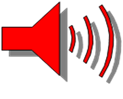 Segnale di Cessato allarmeTre squilli brevi Segnale di EvacuazioneSquillo continuo e prolungato            SOTTOSCRIZIONE DEL DUVRI (composto da n° 24 pagine)           SOTTOSCRIZIONE DEL DUVRI (composto da n° 24 pagine)Luogo:             ……………………………….Data:                ………………………………Il Dirigente Scolastico:Dott.ssa Loredana Garritano…...............................................................Il RSSPPAmalio Rosati…………………………………………………………Visto Il Direttore dei Lavori Arch. Alessia Peghini……………………………………………………………Visto IL CSE   Arch. Alessia Peghini………………………………………………………. L’Impresa affidataria:Mazzone Costruzioni srl…………………………………………………………..L’Impresa sub affidataria:…………………………………………………………..